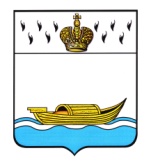           АДМИНИСТРАЦИЯ    Вышневолоцкого городского округа                                                          Распоряжениеот 10.06.2021                                                                                            № 1081-р                                               г. Вышний ВолочекОб утверждении плана мероприятий по противодействию коррупциив Администрации Вышневолоцкогогородского округа на 2021 годВ соответствии с Федеральным законом от 25.12.2006 № 273-ФЗ «О противодействии коррупции», Уставом муниципального образования Вышневолоцкий городского округ Тверской области:1. Утвердить План мероприятий по противодействию коррупции в Администрации Вышневолоцкого городского округа на 2021 год (прилагается).2. Настоящее распоряжение разместить на официальном сайте муниципального образования Вышневолоцкий городского округ Тверской области в информационно-телекоммуникационной сети «Интернет».3. Контроль за исполнением настоящего распоряжения возложить на заместителя Главы Администрации Вышневолоцкого городского округа Морозова Д.Г.4. Настоящее распоряжение вступает в силу со дня его принятия.Глава Вышневолоцкого городского округа                                         Н.П. РощинаПриложениек распоряжению АдминистрацииВышневолоцкого городского округаот 10.06.2021 № 1081-рПЛАНмероприятий по противодействию коррупциив Администрации Вышневолоцкого городского округа на 2021 годГлава Вышневолоцкого городского округа 		          	Н.П. Рощина№ п/пНаименование мероприятияСрок исполненияОтветственный исполнитель12341.Организационные мероприятия по противодействию коррупцииОрганизационные мероприятия по противодействию коррупцииОрганизационные мероприятия по противодействию коррупции1.1.Организация и проведение семинаров с руководителями самостоятельных структурных подразделений Администрации Вышневолоцкого городского округа по вопросам участия в реализации антикоррупционной политики в Администрации Вышневолоцкого городского округа, в том числе по формированию в обществе нетерпимого отношения к коррупционным проявлениям1 раз в полугодиеЗаместитель Главы Администрации Вышневолоцкого городского округа – Шарапова Н.В.Заместитель Главы Администрации Вышневолоцкого городского округа – Морозов Д.Г.1.2.Организация работы комиссии по противодействию коррупции в муниципальном образовании Вышневолоцкий городского округ Тверской области (далее - Комиссия)В соответствии с Планом работы КомиссииГлава Вышневолоцкого городского округа, председатель комиссии по противодействию коррупции в муниципальном образовании Вышневолоцкий городской округ Тверской области Рощина Н.П.Секретарь комиссии по противодействию коррупции в муниципальном образовании Вышневолоцкий городской округ Тверской области Касаев К.Ю.1.3.Ведение на официальном сайте муниципального образования Вышневолоцкий городской округ Тверской области раздела «Антикоррупционная деятельность», размещение в нем актуальной информации об антикоррупционной деятельностипостояннов течение годаЗаместитель Главы Администрации Вышневолоцкого городского округа Морозов Д.Г.Руководитель Управления по обеспечению деятельности Администрации Вышневолоцкого городского округа Васильева Ю.А.Руководитель информационно-технического отдела Управления по обеспечению деятельности Администрации Вышневолоцкого городского округа Вишневский А.В.Секретарь комиссии по противодействию коррупции в муниципальном образовании Вышневолоцкий городского округ Тверской области Касаев К.Ю.1.4.Внесение изменений и дополнений в План мероприятий по противодействию коррупции в Администрации Вышневолоцкого городского округа на 2021 год (в соответствии с изменениями федерального и регионального законодательства)в течение годаЗаместитель Главы Администрации Вышневолоцкого городского округа Морозов Д.Г.Руководитель отдела по безопасности и взаимодействию с правоохранительными органами Администрации Вышневолоцкого городского округа Касаев К.Ю.1.5.Организация в Администрации Вышневолоцкого городского округа и в её самостоятельных структурных подразделениях сбора сведений о доходах, об имуществе и обязательствах имущественного характера муниципальных служащих Вышневолоцкого городского округа и членов их семейв срок, установленный законодательством Российской ФедерацииРуководитель отдела муниципальной службы и кадровой работы Администрации Вышневолоцкого городского округа – Николаева Н.Н.Руководители самостоятельных структурных подразделений Администрации Вышневолоцкого городского округа1.6.Организация мероприятий приуроченных к Международному дню борьбы с коррупцией (9 декабря)01 ноября –15 декабря2021 годаЗаместитель Главы Администрации Вышневолоцкого городского округа Морозов Д.Г.Руководитель Управления по обеспечению деятельности Администрации Вышневолоцкого городского округа Васильева Ю.А.Руководитель Управления образования Администрации Вышневолоцкого городского округа Аламанова Н.Н.Руководитель Управления культуры, молодежи и туризма Администрации Вышневолоцкого городского округа Арефьева И.В.2.Правовое обеспечение мероприятий по противодействию коррупцииПравовое обеспечение мероприятий по противодействию коррупцииПравовое обеспечение мероприятий по противодействию коррупции2.1.Проведение правовой экспертизы проектов муниципальных нормативных правовых актов и муниципальных правовых актов Вышневолоцкого городского округав течение годаРуководитель Правового Управления Администрации Вышневолоцкого городского округа Новикова М.К.2.2.Осуществление мониторинга применения муниципальных нормативных правовых актов и муниципальных правовых актов Вышневолоцкого городского округа в целях выявления коррупционных факторов и последующего их устраненияв течение годаЗаместители Главы Администрации Вышневолоцкого городского округа Руководители самостоятельных структурных подразделений Администрации Вышневолоцкого городского округаРуководители структурных подразделений Администрации Вышневолоцкого городского округа2.3.Работа по учету рекомендаций об устранении коррупциогенных факторов, выявленных в действующих муниципальных нормативных правовых актах органов местного самоуправления Вышневолоцкого городского округаПри выявлении коррупциогенных факторовЗаместители Главы Администрации Вышневолоцкого городского округа Руководители самостоятельных структурных подразделений Администрации Вышневолоцкого городского округаРуководители структурных подразделений Администрации Вышневолоцкого городского округа2.4.Проведение экспертизы муниципальных программ муниципального образования Вышневолоцкий городского округ Тверской областив течение годаРуководитель Управления финансов Администрации Вышневолоцкого городского округа Верховская Л.В.Руководитель Управления экономического развития Администрации Вышневолоцкого городского округа Петрова Н.Г.Руководитель Правового Управления Администрации Вышневолоцкого городского округа Новикова М.К.3.Обеспечение прозрачности деятельностиАдминистрации Вышневолоцкого городского округаОбеспечение прозрачности деятельностиАдминистрации Вышневолоцкого городского округаОбеспечение прозрачности деятельностиАдминистрации Вышневолоцкого городского округа3.1.Обеспечение размещения информации о муниципальных услугах в государственной информационной системе Тверской области «Реестр государственных и муниципальных услуг (функций) Тверской области».Проведение мониторинга качества предоставления муниципальных услуг, выработка предложений по повышению качества предоставления муниципальных услуг.в течение годаЗаместители Главы Администрации Вышневолоцкого городского округаРуководители самостоятельных структурных подразделений Администрации Вышневолоцкого городского округаРуководители структурных подразделений Администрации Вышневолоцкого городского округа3.2.Обеспечение доступа к информации о деятельности Администрации Вышневолоцкого городского округа в соответствии с требованиями, предусмотренными Федеральным законом от 09.02.2009 № 8-ФЗ «Об обеспечении доступа к информации о деятельности государственных органов и органов местного самоуправления»в течение годаРуководитель Управления по обеспечению деятельности Администрации Вышневолоцкого городского округа Васильева Ю.А.Руководитель информационно-технического отдела Управления по обеспечению деятельности Администрации Вышневолоцкого городского округа Вишневский А.В.3.3.Учет и своевременное рассмотрение обращений граждан, поступающих в Администрацию Вышневолоцкого городского округа, содержащих сведения о коррупционной деятельности должностных лиц Вышневолоцкого городского округав течение годаЗаместитель руководителя Управления по обеспечению деятельности Администрации Вышневолоцкого городского округа – Ерошенко Н.И. 3.4.Обеспечение работы Администрации Вышневолоцкого городского округа, направленной на улучшение обратной связи с гражданами и организациями, а также получения сигналов о фактах коррупциив течение годаЗаместитель руководителя Управления по обеспечению деятельности Администрации Вышневолоцкого городского округа – Ерошенко Н.И. 3.5.Организация предоставления населению информации о бюджетном процессе в Вышневолоцком городском округев течение годаРуководитель Управления финансов Администрации Вышневолоцкого городского округа Верховская Л.В.3.6.Организация размещения сведений о доходах, об имуществе и обязательствах имущественного характера муниципальных служащих Администрации Вышневолоцкого городского округа, и членов их семей на официальном сайте муниципального образования Вышневолоцкий городской округ Тверской области в информационно - телекоммуникационной сети «Интернет» в течение 14 календарных дней со дня истечения срока, установленного законодательством для их подачиЗаместитель руководителя Управления по обеспечению деятельности Администрации Вышневолоцкого городского округа – Ерошенко Н.И. Руководитель информационно-технического отдела Управления по обеспечению деятельности Администрации Вышневолоцкого городского округа Вишневский А.В.3.7.Проведение оценки регулирующего воздействия проектов муниципальных нормативных правовых актов Вышневолоцкого городского округа и экспертизы муниципальных нормативных правовых актов Вышневолоцкого городского округа, затрагивающих вопросы осуществления предпринимательской и инвестиционной деятельностив течение годаРуководитель Управления экономического развития Администрации Вышневолоцкого городского округа Петрова Н.Г.4.Совершенствование кадровой работы в Администрации Вышневолоцкого городского округа в рамках мероприятий по противодействию коррупцииСовершенствование кадровой работы в Администрации Вышневолоцкого городского округа в рамках мероприятий по противодействию коррупцииСовершенствование кадровой работы в Администрации Вышневолоцкого городского округа в рамках мероприятий по противодействию коррупции4.1.Организация проверок соблюдения муниципальными служащими Администрации Вышневолоцкого городского округа ограничений, связанных с муниципальной службой, установленных Федеральным законом от 02.03.2007 № 25-ФЗ «О муниципальной службе в Российской Федерации» и Положением о муниципальной службе муниципального образования Вышневолоцкий городской округ Тверской области1 раз в полугодиеЗаместитель Главы Администрации Вышневолоцкого городского округаШарапова Н.В.Руководитель отдела муниципальной и кадровой работы Администрации Вышневолоцкого городского округа Николаева Н.Н.4.2.Доведение до лиц, замещающих должности муниципальной службы Вышневолоцкого городского округа положений законодательства Российской Федерации о противодействии коррупции, в том числе об установлении наказаний за коммерческий подкуп, получение и дачу взятки, посредничество во взяточничестве в виде штрафов, кратных сумме коммерческого подкупа или взятки, об увольнении в связи с утратой доверия, о порядке проверки сведений, представляемых указанными лицами в соответствии с законодательством Российской Федерации о противодействии коррупции1 раз в полугодиеРуководитель отдела муниципальной службы и кадровой работы Администрации Вышневолоцкого городского округа – Николаева Н.Н.4.3.Осуществление комплекса организационных, разъяснительных и иных мер по соблюдению лицами, замещающими  должности муниципальной службы Вышневолоцкого городского округа, ограничений, запретов, исполнению обязанностей, установленных в целях противодействия коррупции, в том числе ограничений, связанных с получением подарков, недопустимости поведения, которое может восприниматься как обещание или предложение дачи взятки либо как согласие принять взятку или как просьба о даче взятки в соответствии с законодательствомв течение годаЗаместитель Главы Администрации Вышневолоцкого городского округаШарапова Н.В.Руководитель отдела муниципальной службы и кадровой работы Администрации Вышневолоцкого городского округа – Николаева Н.Н.4.4.Проведение служебных расследований случаев коррупционных проявлений со стороны муниципальных служащих, замещающих должности муниципальных служащих в Администрации Вышневолоцкого городского округапри выявлении фактов коррупционных проявленийЗаместитель Главы Администрации Вышневолоцкого городского округаШарапова Н.В.4.5.Организация повышения квалификации муниципальных служащих Администрации Вышневолоцкого городского округа, ответственных за работу по профилактике коррупционных и иных правонарушений в Администрации Вышневолоцкого городского округа.в течение годаЗаместитель Главы Администрации Вышневолоцкого городского округаШарапова Н.В.Руководитель отдела муниципальной службы и кадровой работы Администрации Вышневолоцкого городского округа – Николаева Н.Н.4.6. Организация обучения муниципальных служащих Вышневолоцкого городского округа, впервые поступивших на муниципальную службу для замещение должностей, включенных в перечни, установленные нормативными правовыми актами Российской Федерации, по образовательным программам в области противодействия коррупцииДо 1октября2021 годаЗаместитель Главы Администрации Вышневолоцкого городского округаШарапова Н.В.Руководитель отдела муниципальной службы и кадровой работы Администрации Вышневолоцкого городского округа – Николаева Н.Н.4.7. Организация деятельности Комиссии по соблюдению требований к служебному поведению муниципальных служащих Администрации Вышневолоцкого городского округа и урегулированию конфликта интересов в течение года Заместитель Главы Администрации Вышневолоцкого городского округаШарапова Н.В.Руководитель отдела муниципальной службы и кадровой работы Администрации Вышневолоцкого городского округа – Николаева Н.Н.4.8.Формирование в Администрации Вышневолоцкого городского округа кадрового резерва для замещения вакантных должностей муниципальной службы в соответствии с действующим законодательством и обеспечение эффективности его использованияв течение годаЗаместитель Главы Администрации Вышневолоцкого городского округаШарапова Н.В.Руководитель отдела муниципальной службы и кадровой работы Администрации Вышневолоцкого городского округа – Николаева Н.Н.4.9. Обеспечение мер по повышению эффективности кадровой работы в части, касающейся ведения личных дел лиц, замещающих муниципальные должности и должности муниципальной службы, в том числе контроля за актуализацией сведений, содержащихся в анкетах, представляемых при назначении на указанные должности и поступлении на такую службу, об их родственниках и свойственниках в целях выявления возможного конфликта интересов.в течение годаЗаместитель Главы Администрации Вышневолоцкого городского округаШарапова Н.В.Руководитель отдела муниципальной службы и кадровой работы Администрации Вышневолоцкого городского округа – Николаева Н.Н.5.Межведомственная координация по вопросампротиводействия коррупции в Администрации Вышневолоцкого городского округаМежведомственная координация по вопросампротиводействия коррупции в Администрации Вышневолоцкого городского округаМежведомственная координация по вопросампротиводействия коррупции в Администрации Вышневолоцкого городского округа5.1.Обеспечение эффективного взаимодействия с правоохранительными органами по вопросам организации противодействия коррупции в Вышневолоцком городском округев течение годаЗаместитель Главы Администрации Вышневолоцкого городского округа Морозов Д.Г.5.2. Предоставление информации в Главное управление региональной безопасности Тверской области о ходе реализации мер по противодействию коррупции в органах местного самоуправления Вышневолоцкого городского округаежеквартальноЗаместитель Главы Администрации Вышневолоцкого городского округа Морозов Д.Г.Руководитель отдела по безопасности и взаимодействию с правоохранительными органами Администрации Вышневолоцкого городского округа Касаев К.Ю.5.3.Организация взаимодействия органов местного самоуправления Вышневолоцкого городского округа с Вышневолоцкой межрайонной прокуратурой при разработке и принятии муниципальных нормативных правовых актов Вышневолоцкого городского округа в течение годаЗаместитель главы Администрации Вышневолоцкого городского округа Морозов Д.Г.Руководитель Правового Управления Администрации Вышневолоцкого городского округа Новикова М.К.Руководители самостоятельных структурных подразделений Администрации Вышневолоцкого городского округаРуководители структурных подразделений Администрации Вышневолоцкого городского округа6.Противодействие коррупции при размещении муниципального заказаПротиводействие коррупции при размещении муниципального заказаПротиводействие коррупции при размещении муниципального заказа6.1.Обеспечение соблюдения законодательства Российской Федерации и иных нормативных правовых актов о контрактной системе в сфере закупок товаров, работ, услуг для обеспечения муниципальных нуждв течение годаЗаместитель Главы Администрации Вышневолоцкого городского округа, руководитель контрактной службы Администрации Вышневолоцкого городского округа – Богданов С.Б.Руководитель отдела муниципальных закупок Администрации Вышневолоцкого городского округа Галкина Е.Л.6.2.Обеспечение контроля за выполнением принятых контрактных обязательств, прозрачности процедур закупки товаров, работ, услуг для обеспечения муниципальных нуждв течение годаЗаместитель Главы Администрации Вышневолоцкого городского округа,руководитель контрактной службы Администрации Вышневолоцкого городского округа – Богданов С.Б.6.3.Обеспечение мер по открытости и прозрачности осуществления закупок, проводимых органом, уполномоченным на определение поставщиков (подрядчиков, исполнителей)в течение годаЗаместитель Главы Администрации Вышневолоцкого городского округа,руководитель контрактной службы Администрации Вышневолоцкого городского округа – Богданов С.Б.Руководитель отдела муниципальных закупок Администрации Вышневолоцкого городского округа Галкина Е.Л.7.Проведение анализа и мониторинга существующего уровня коррупциина территории Вышневолоцкого городского округаПроведение анализа и мониторинга существующего уровня коррупциина территории Вышневолоцкого городского округаПроведение анализа и мониторинга существующего уровня коррупциина территории Вышневолоцкого городского округа7.1.Обобщение и анализ поступающих обращений граждан и организаций на действия (бездействие) должностных лиц Администрации Вышневолоцкого городского округа1 раз в полугодиеРуководитель Управления по обеспечению деятельности Администрации Вышневолоцкого городского округа Васильева Ю.А.7.2.Получение и обобщение информации от правоохранительных органов о выявленных фактах коррупции с целью оценки динамики состояния существующего уровня коррупции в Администрации Вышневолоцкого городского округа1 раз в полугодиеЗаместитель Главы Администрации Вышневолоцкого городского округа Морозов Д.Г.